PhD Student Board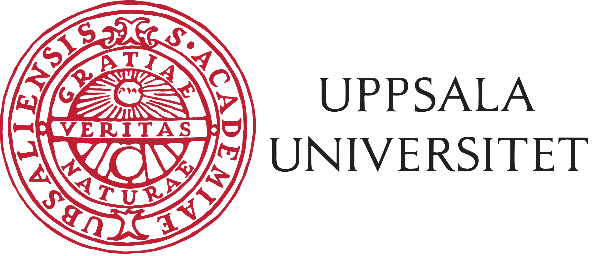 Medical FacultyAgendaThe PhD student council of the Medical Faculty hereby invites you to the MDR meeting; Thursday 19th of September, 12:15, Öbrinksrummet (A7:3), BMCTopics:Opening of meeting Election of corrector and secretary Co-optionsAdoption of agendaIntroduction of MDR and quick update What should MDR work for this year?Messages from the boards and committees:Faculty boardCommittee for PhD-studentsPhD student board at Uppsala Student UnionPhD student board at Faculty of PharmacyCommittee for the Medical FacultyRecruitment boardUniversitetsnämmnden/-styrelsenCommittee for appointment of associated professors/senior lecturersMedicinska sektionsrådetLibrary cooperation groupCommittee for equal opportunitiesSVEKEXODIABOther messagesOther mattersConfirmation of minutes of previous meetingClosing of the meeting